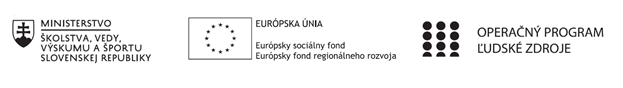 Správa o činnosti pedagogického klubu Príloha: Prezenčná listina zo stretnutia pedagogického klubuPrioritná osVzdelávanieŠpecifický cieľ1.1.1 Zvýšiť inkluzívnosť a rovnaký prístup ku kvalitnému vzdelávaniu a zlepšiť výsledky a kompetencie detí a žiakovPrijímateľSpojená škola Pohronská Polhora, Hlavná 1, 976 56 Pohronská PolhoraNázov projektuZvýšenie kvality vzdelávania na Spojenej škole, Hlavná 1, 976 56 Pohronská PolhoraKód projektu  312011R987 Názov pedagogického klubu Pedagogický klub prírodovedných viedDátum stretnutia  pedagogického klubu2.12.2019Miesto stretnutia  pedagogického klubuSpojená škola Pohronská PolhoraMeno koordinátora pedagogického klubuMgr. Zuzana ŠušorováOdkaz na webové sídlo zverejnenej správyhttps://zsppolhora.edupage.org/login/?msg=3Manažérske zhrnutie:Cieľom stretnutia bol rozbor vyučovacej hodiny v predmete chémia. Analýza využitia metód, foriem, prostriedkov vyučovania, ich účel a účinnosť v procese. Hlavné body, témy stretnutia, zhrnutie priebehu stretnutia:Hlavné body:  1. Hodnotenie otvorenej hodiny.          2. Hodnotenie práce žiakov.          3. Návrhy na zlepšenie činnosti.          4. Výmena skúseností.Téma:Vyučovanie v predmete chémiaZhrnutie priebehu stretnutia:Program stretnutia:1. Privítanie účastníkov pedagogického klubu koordinátorom. 2. Rozbor vyučovacej hodiny.  4. Diskusia k téme, návrhy a riešenia. 5. Vyvodenie záveru stretnutia.Závery a odporúčania:       Častejšie riešiť úlohy zamerané na rozvoj porozumenia a aplikácie. Je potebné, aby žiaci navrhovali vlastné riešenia zadaných aktivít a samostatnejšie tvorili závery svojich zistení.          Lepšie pochopenie súvislostí prírodných objektov a javov si vyžaduje interdisciplinárny prístup, a preto aj úzku spoluprácu medzi predmetmi fyzika, chémia, biológia, geografia a matematika. Vypracoval (meno, priezvisko)Mgr. Zuzana ŠušorováDátum2.12.2019PodpisSchválil (meno, priezvisko)Mgr. Dana KubašiakováDátum2.12.2019Podpis